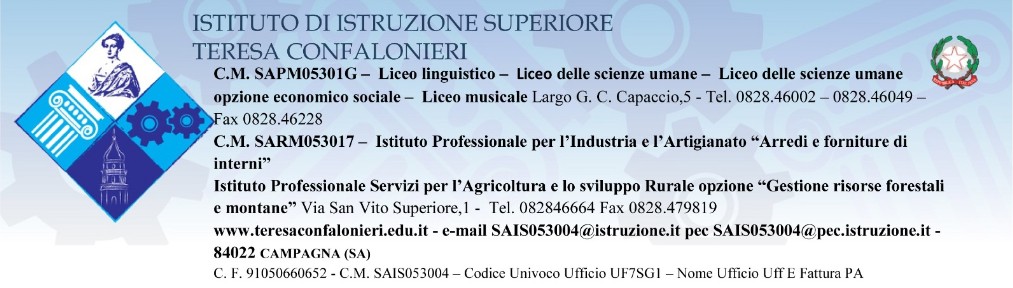 CHECLIST CONTROLLO DPI LABORATORI ANNO SCOLASTICO 2023/2024Con la presente si richiede la collaborazione dei docenti responsabili dei laboratori per la redazione dell’elenco dei macchinari presenti,  dei DPI  presenti , inoltre si richiede di  elencare i Materiali , le Sostanze e le Procedure di manipolazione/trattamento in uso nelle rispettive  attività didattiche di laboratorio comportanti rischio/pericolo.FIRMA DEL DOCENTE RESPONSABILE DI LABORATORIO________________________________PLESSO :LABORATORIO:DOCENTE RESPONSABILE :DATA DI RILEVAZIONE:MATERIALISOSTANZEPROCEDURE DI MANIPOLAZIONE E TRATTAMENTOELENCO DPI  Data di Scadenza n. presenten. mancante 